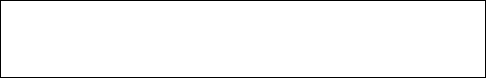 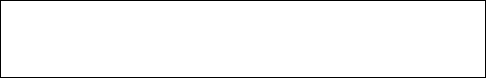 *This point was excluded from analysis Q.17:  Since you were approached about the RACE FIT study have you looked for information about CMV?YesNoQ.18: If yes, what sources of information did you use?			NHS Choices			Midwife/GP/Obstetrician			Other (please specify)All of the timeMost of the timeSome of the timeA little of the timeNone of the timeIn the past 4 weeks, about how often did you feel tired out for no good reason?In the past 4 weeks, about how often did you feel nervous?In the past 4 weeks, about how often did you feel so nervous that nothing could calm you down?In the past 4 weeks, about how often did you feel hopeless?In the past 4 weeks, about how often did you feel restless or fidgety?*In the past 4 weeks, about how often did you feel so restless you could not sit still?In the past 4 weeks, about how often did you feel depressed?In the past 4 weeks, about how often did you feel that everything was an effort?In the past 4 weeks, about how often did you feel so sad that nothing could cheer you up?In the past 4 weeks, about how often did you feel worthless?Not at all trueHardly trueModerately trueExactly trueI can always manage to solve difficult problems if I try hard enoughIf someone opposes me, I can find the means and ways to get what I wantIt is easy for me to stick to my aims and accomplish my goalsI am confident that I could deal efficiently with unexpected eventsThanks to my resourcefulness, I know how to handle unforeseen situationsI can solve most problems if I invest the necessary effortI can remain calm when facing difficulties because I can rely on my coping abilitiesWhen I am confronted with a problem, I can usually find several solutionsIf I am in trouble, I can usually think of a solutionI can usually handle whatever comes my way